Согласовано:                                                                                Согласовано:                                                                                          Утверждено:Руководитель МО                                                                        Заместитель директора                                                                         Директор МКОУ «СОШ №7»                                                                                                       классных руководителейпо воспитательной работе                          Мананников Е.В.Шкурат О.А.                                                                                 Прядко Л.И.Приказ № ______ -од_________________                                                                       _________________                                                                              __________________«___» «___________» 2021г                                                         «___» «___________» 2021г                                                               «___» «___________» 2021гИНДИВИДУАЛЬНЫЙ ПЛАН РАБОТЫ
КЛАССНОГО РУКОВОДИТЕЛЯ _5 «Б»_ КЛ. Зыряновой Юлии СергеевныНА 2021/2022 УЧ. ГОД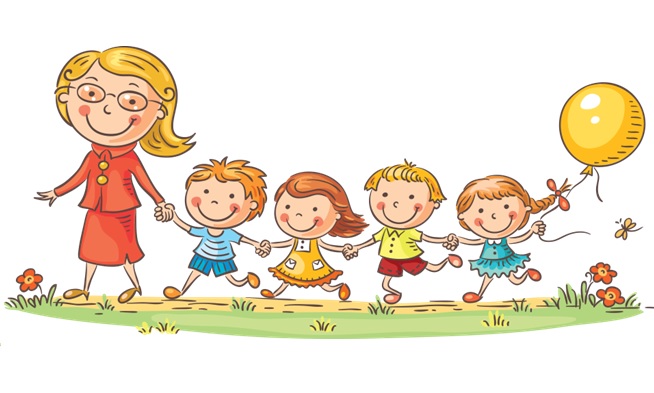 «Уравнение с восемнадцатью неизвестными»«Стремимся к пяти2021гпгтТалинкаЦель и задачи воспитательной работы в    школеЦель школы:Укрепление воспитательной деятельности школы, направленной на развитие личности, создание условий для самоопределения обучающихся на основе культурных, духовно-нравственных ценностей, правил и норм поведения в интересах человека, семьи, общества и государства.Задачи:1. Способствовать реализации программы по развитию личностного потенциала в условиях образовательной организации.2. Стимулировать творчество и инициативы классных руководителей, транслировать и распространять опыт педагогической деятельности.3. Использовать в организации деятельности школьного самоуправления более эффективные методы работы.4. Повысить уровень  координации взаимодействия всех участников образовательных отношений, специалистовслужб профилактики и представителей административных органов для оказания своевременной социально-психологической помощи обучающимся.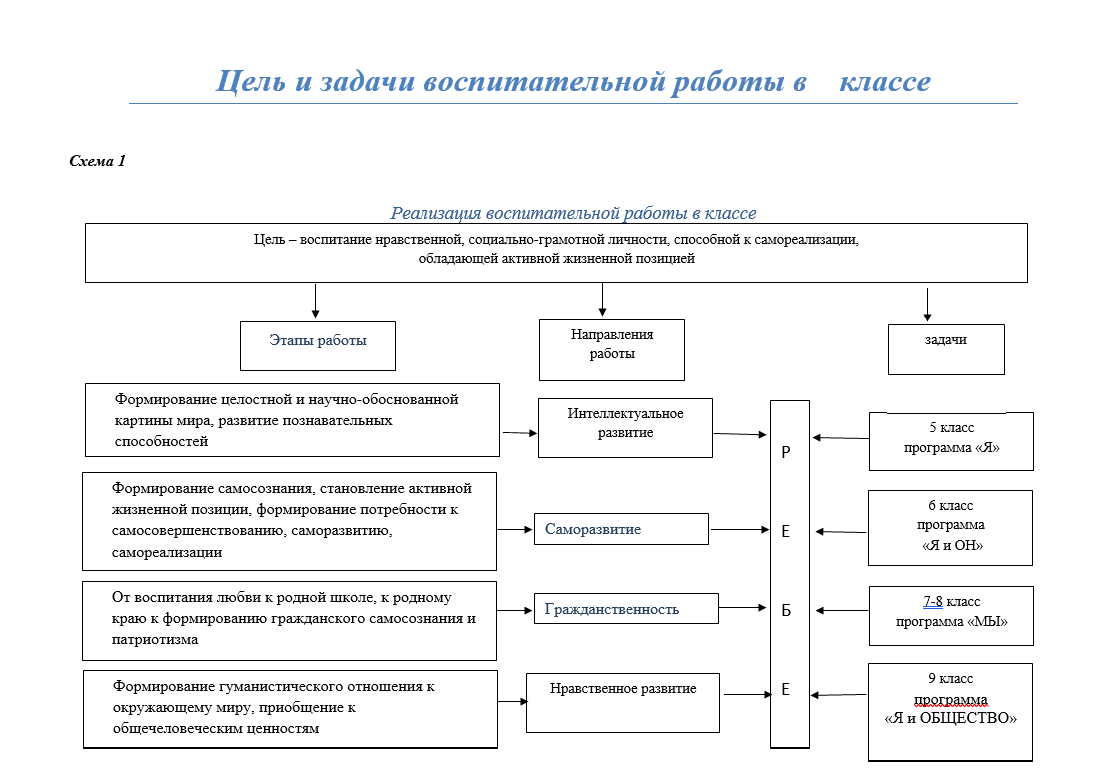 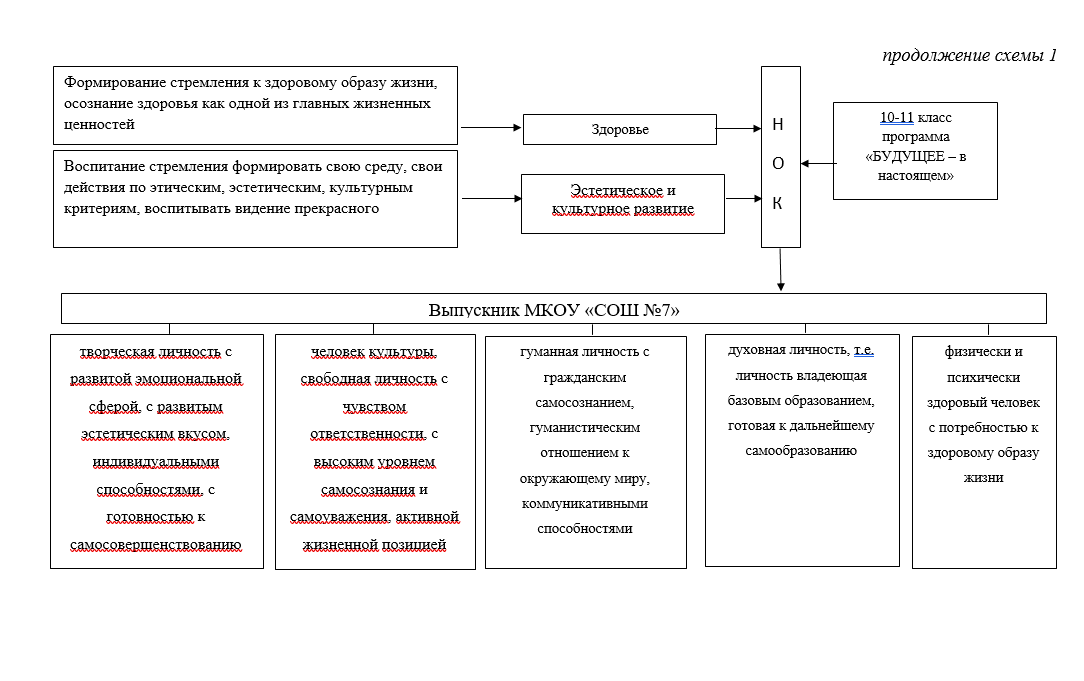 Анализ  воспитательной работыв      классе за предыдущий годХарактеристика         классаВ 5 «Б» классе обучаются __19_ учеников  ( 18 ходят в школу, 1- домашнее обучение):_9_ девочек;_10_ мальчиков.В классе здоровый психологический климат, однако, учащиеся ещё не привыкли выполнять все требования классного руководителя и учителей-предметников. Дети не все приучены самостоятельно готовить домашнее задание. Некоторые, даже хорошие ученики приходят с неподготовленными письменными заданиями, особенно по биологии и английскому языку. Приходится часто проводить беседы, дающие положительный настрой на учёбу, а также вырабатывать навыки ежедневного выполнения домашнего задания.Многие ребята из класса проявляют большой интерес к знаниям и стараются добиться успеха в учении. В основном класс работоспособный, на уроках соблюдается дисциплина, есть взаимопомощь и интерес к общественной жизни школы. На замечания взрослых ребята реагируют адекватно.Ребята очень талантливые. Многие из них занимаются рисованием, танцами, музыкой и очень любят принимать участие в различных мероприятиях. Почти все ребята добросовестно относятся к выполнению поручений, очень общительны, доброжелательны, подвижны,  энергичны.        Взаимоотношения между мальчиками и девочками хорошие и доброжелательные, но порой допускается грубость. Таким образом, отмечая плюсы и минусы развития классного коллектива, классному руководителю необходимо ежедневно проводить работу: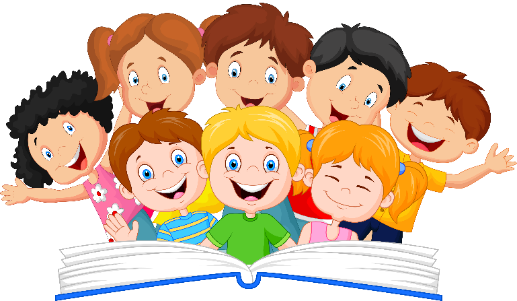 по воспитанию у детей ответственности, самостоятельности и уважения друг к другу;по выработке навыков взаимопомощи в учебной деятельности, при дежурстве по классу.Сведения об учащихся и родителях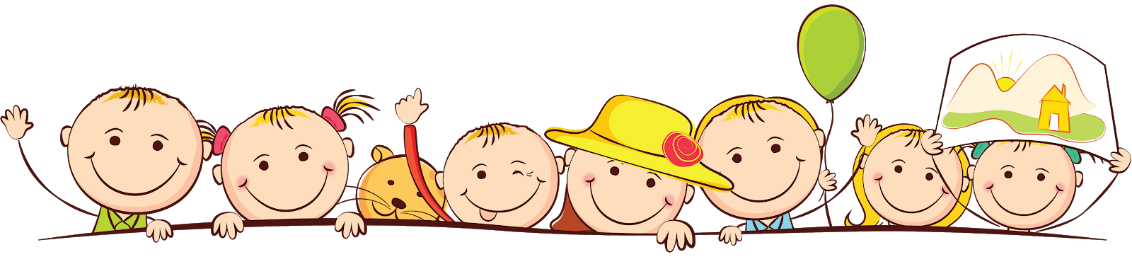 Социальный паспорт   5 «Б» класса                               Занятость учащихся класса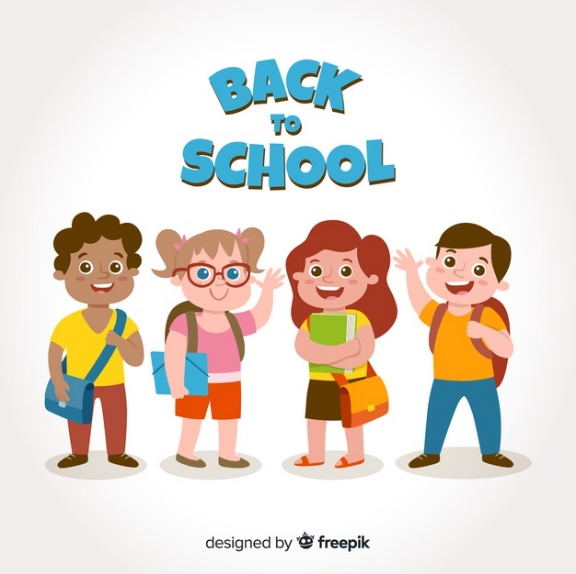 Структура самоуправленияЦель классного самоуправления: – формирование саморазвивающейся, активной, самостоятельной лично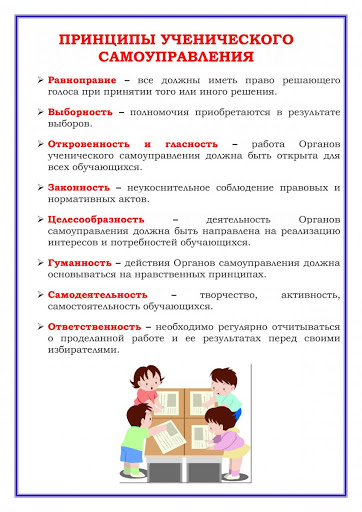 Самоуправление классаПрезидент класса:Пивкин ПавелВоенно-патриотическое направление: Пашаев ИсламГражданская активность: Клюева Полина, Ешко ГлебИнформационно-медийное направление:Садина Алина, Шистеров АндрейЛичностное развитие:	Старикова Екатерина, Адильханов Магомед«Мой класс – мой выбор!»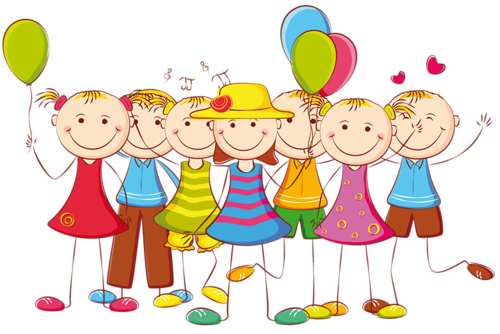 Индивидуальная работа с учащимисяЦиклограмма организационно-педагогической деятельности классного руководителя с обучающимися и родителямиЦиклограмма  участия учащихся в общешкольных и классных мероприятияхЦиклограмма   работы с проблемными детьмиЦиклограмма   работы с одаренными детьмиРабота с родителями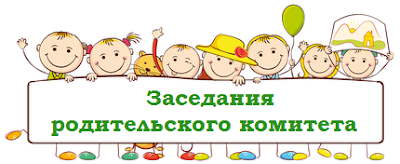                       Тематика родительских собраний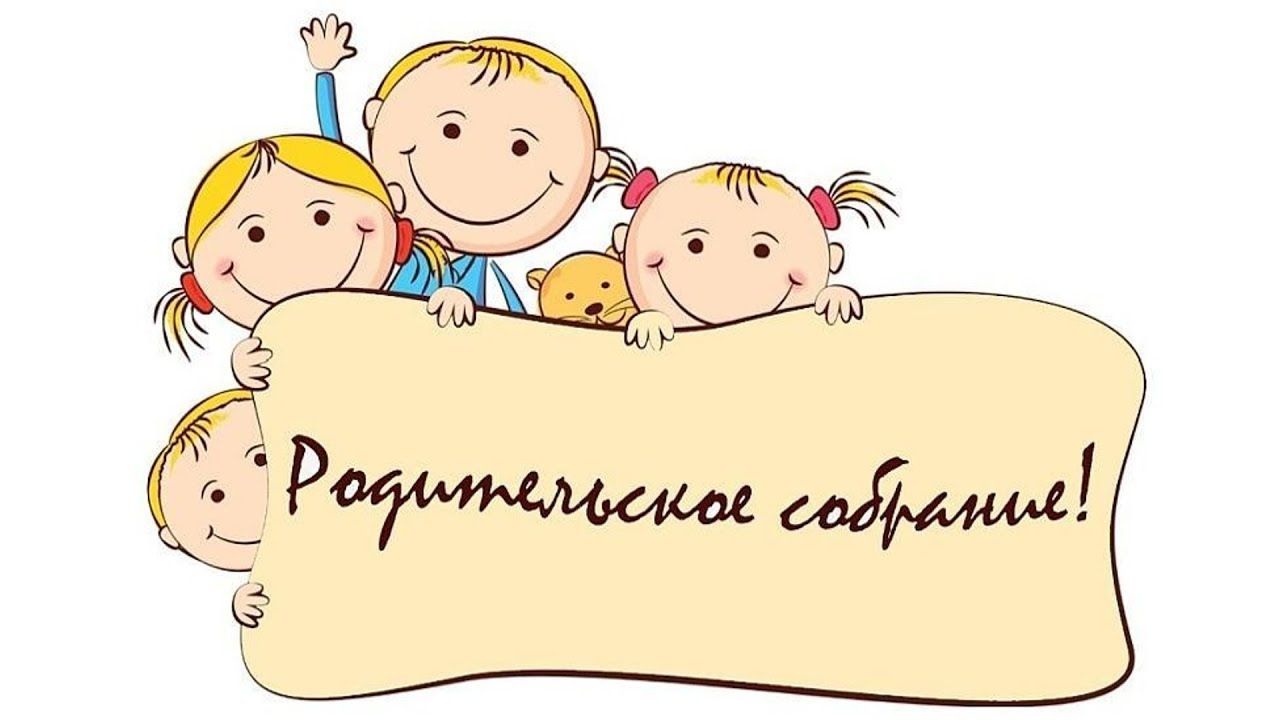 Листок учета посещений родительских собранийМуниципальное казённое образовательное учреждение«Cредняя общеобразовательная школа №7»ПРОТОКОЛ РОДИТЕЛЬСКОГО СОБРАНИЯ №______________________________________________________________(общее название собрания)Дата проведения:«____» __________ 20___ г.Повестка дня:___________________________________________________________________________________________________________________________________________________________________________________________________________________________________________________________________________________________________________________________________________________________________________________________________________(укажите, что обсуждается на собрании)Присутствовали ________ человек. Выступили:_______________________________________________________________________________________________________________Постановили (решение собрания):______________________________________________________________________________________________________________________________________________________________________________________________________________________________________________________________________________________________________________________________________________________________________________________________________________________________________________________________________________Классный руководитель     _______________    _____________________						подпись				ФИОСекретарь собрания            _______________    _____________________						подпись				ФИОИндивидуальная работа с родителямиПлан – сетка на 2021-2022 учебный годI четверть№ппФамилияИмяОтчествоДата рожденияСерия документаТип документаНомер документаДата выдачи документаМесто выдачи документа1АдильхановМагомедАлимханович26.02.20106710Паспорт гражданина Российской Федерации06472407.07.2011гпТалинка2АхметяноваОксанаАндреевна08.06.20096704Паспорт гражданина Российской Федерации30433425.09.2004пос. Каменное3БурковаВикторияАндреевна28.05.20094ВарковЕвгенийАлександрович17.02.20096704Паспорт гражданина Российской Федерации18497317.03.2005г.Нягань5ДжумагуловХалидТельманович19.06.20096710Паспорт гражданина Российской Федерации06461914.04.2011гпТалинка6ЕшкоГлебАлександрович06.08.20096712Паспорт гражданина Российской Федерации21337518.10.2012гпТалинка7КлюеваПолинаСергеевна04.03.20096712Паспорт гражданина Российской Федерации21348307.02.2013гпТалинка8КрючковаМарияВикторовна17.11.20086709Паспорт гражданина Российской Федерации91753012.11.2009ТП в п. Талинка, ОУФМС России по ХМАО- Югре9ЛобашоваВикторияМаксимовна25.10.200910МасалковАлександрЕвгеньевич03.03.200911МезавцевИванВикторович24.01.200912МиримоваМахиРенатовна20.11.20098203Паспорт гражданина Российской Федерации80721704.07.2005Дагестан13МухитдиноваСумайяНабиджоновна26.05.200914ПашаевИсламМаликович29.08.200915ПивкинМатвейАнтонович04.02.20097510Паспорт гражданина Российской Федерации86261921.04.2011Красноармейский район16ПивкинПавелВладимирович24.03.20098901Паспорт гражданина Российской Федерации12228310.10.2001д.НоваяТеризморга17СадинаАлинаОлеговна19.02.20105608Паспорт гражданина Российской Федерации82010511.11.2008г. Пенза18СтариковаЕкатеринаСергеевна30.12.20087503Паспорт гражданина Российской Федерации29901902.07.2003Челябинская область19ШистеровАндрейСергеевич04.06.20096708Паспорт гражданина Российской Федерации84940312.03.2009гпТалинкаИнформацияколичествоУчащихся в классе (всего)19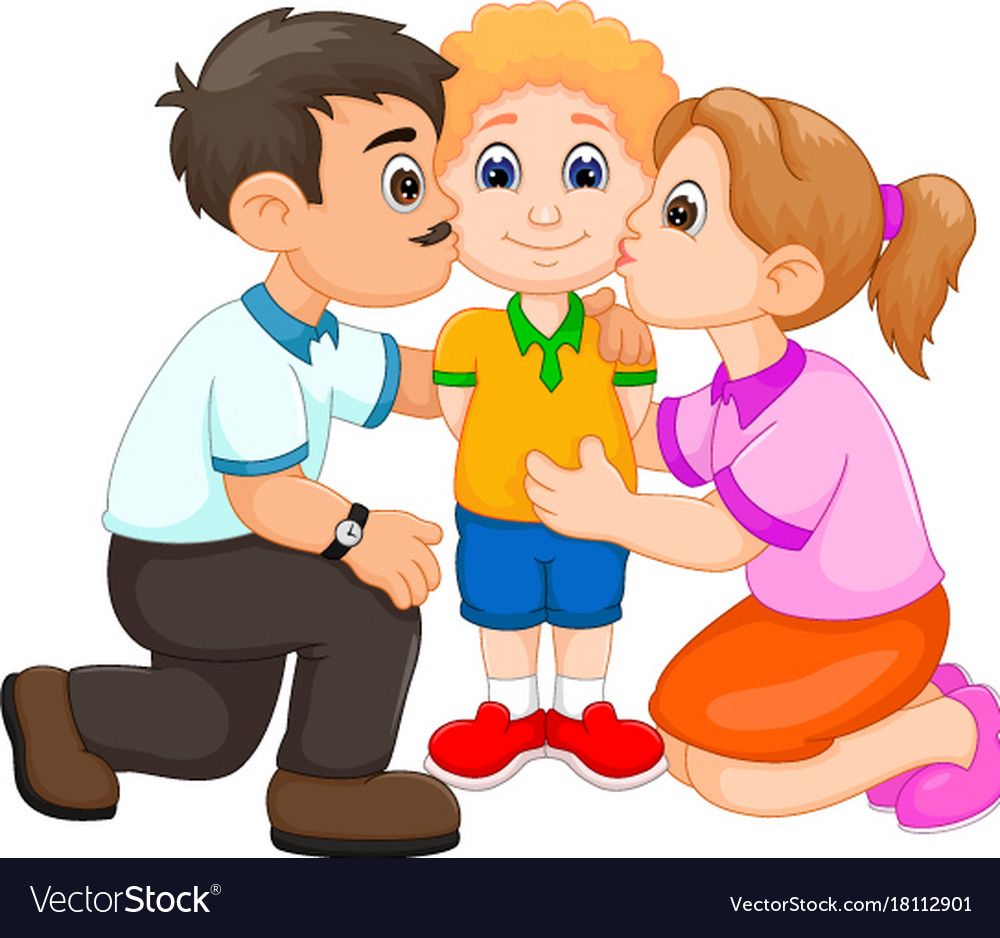 Родителей в классе (всего)19Образование родителей: (к-во)Высшее6Среднее специальное9Среднее2Социальный состав: (к-во)Рабочие14Служащие1Интеллигенция2Домохозяйки3Количество семей в классе (к-во)18Полных семей (к-во)16Неполных семей (к-во) Ф.И.О. уч-ся2 Старикова Екатерина, Ешко ГлебМногодетных семей (общее количество и ФИ каждого)7Варкова Анастасия Евгеньевна,Мезавцева Виктория Николаевна,Кучма Оксана Андреевна, Адильханова Диана Батыровна, Ахмаева Айна Адильгаджиевна, Ковалева Наталья СергеевнаСемей, где воспитывает одна мать (к-во, ФИ у-ся)2Старикова Екатерина,Ешко ГлебСемей, где воспитывает один отец (к-во, ФИ каждого у-ся)-Семей опекунов (к-во, ФИ каждого у-ся)-Малоимущих семей (к-во, ФИ каждого у-ся)1 Мезавцев ИванСемей, получающих пенсию по потере кормильца (к-во, ФИ каждого у-ся)-Неблагополучных семей (к-во, ФИ каждого у-ся)-Дети, воспитываемые другими членами семьи без опеки (к-во, ФИ каждого у-ся)-Дети, состоящие на внутришкольном учете (к-во, ФИ каждого у-ся)-Дети, состоящие на учете в ПДН (к-во, ФИ каждого у-ся)-Нужно поставить на внутришкольный контроль (к-во, ФИ каждого у-ся)-Семья малочисленных народов (к-во, ФИ каждого у-ся и указать какой)--№ФИОПонедельникВторникСредаЧетвергПятницаСубботаВоскресенье1АдильхановМагамедАлимхановичХудожественная школаХудожественная школаКружок «Код Да Винтик»Художественная школаШкола ВозможностейХудожественная школаХудожественная школа2Ахметяева Оксана АндреевнаСоциокультурные истокиКружок «Код Да Винтик»Школа Возможностей3Варков Евгений Александрович Резьба по деревуКружок «Код Да Винтик»Школа Возможностей4Джумагулов Халид ТельмановичХудожественная школаХудожественная школаКружок «Код Да Винтик»Художественная школаШкола ВозможностейХудожественная школаХудожественная школа5Ешко Глеб Александрович Резьба по деревуКружок «Код Да Винтик»Школа Возможностей6Клюева Полина СергеевнаСоциокультурные истокиХудожественная школаХудожественная школаКружок «Код Да Винтик»Художественная школаШкола ВозможностейХудожественная школаХудожественная школа7Буркова Виктория АндреевнаКружок «Код Да Винтик»Школа ВозможностейЛобашова Виктория МаксимовнаКружок «Код Да Винтик»Школа Возможностей9Масалков Александр ЕвгеньевичФутболКружок «Код Да Винтик»ФутболШкола ВозможностейФутбол10Мезавцев Иван ВикторовичРезьба по деревуШкола Возможностей11Миримова Махи РенатовнаКружок «Код Да Винтик»Школа Возможностей12Мухитдинова СумайаНабиджоновнаСоциокультурные истокиКружок «Код Да Винтик»Школа Возможностей13Пашаев Ислам МаликовичБоксФутболБоксФутболШкола ВозможностейБоксФутбол14Пивкин Матвей АнтоновичРезьба по деревуКружок «Код Да Винтик»Школа Возможностей15Пивкин Павел ВладимировичХудожественная школаХудожественная школаКружок «Код Да Винтик»Художественная школаШкола ВозможностейХудожественная школаХудожественная школа16Садина Алина ОлеговнаМузыкальная школаКружок «Код Да Винтик»Музыкальная школаШкола ВозможностейМузыкальная школа17Старикова Екатерина СергеевнаСоциокультурные истокиКружок «Код Да Винтик»Школа Возможностей18Шистеров Андрей СергеевичРезьба по деревуКружок «Код Да Винтик»Школа ВозможностейДатаФамилия И.О. учащегосяПроведенная работаИтогиЕжедневно1. Контролирует посещаемость занятий (в рамках урочной и внеурочной деятельности), воспитательных мероприятий:определяет отсутствующих на занятиях и опоздавших обучающихся;выясняет причины их отсутствия или опоздания;проводит профилактическую работу по предупреждению опозданий и пропусков занятий; 2. Контролирует вопросы питания обучающихся;3.  Контролирует поведение обучающихся на переменах, на общешкольных и внутриклассных мероприятиях;4. Доводит до обучающихся оперативную информацию (об изменениях в расписании уроков, о предстоящих мероприятиях и т.п.);5.  Решает вопросы с заболевшими в течение учебного дня обучающимися;6.  Контролирует вопросы своевременного и организованного ухода обучающихся домой после завершения занятий в школе.Еженедельно1.  Организует и контролирует дежурство обучающихся; 2.  Контролирует успеваемость и состояние дисциплины в классе в целом и у отдельных обучающихся;3.  Проверяет ведение учащимися дневников (если имеются) с выставлением отметок за неделю; 4.  Проводит классный час по расписанию и в соответствии с индивидуальным планом работы классного руководителя; Информирует родителей об успеваемости и состоянии дисциплины обучающихся.Взаимодействует с педагогическими работниками и администрацией школы по вопросам профилактики девиантного и асоциального поведения обучающихся.В течение четверти1.  Организует и проводит родительское тематическое собрание2.  Координирует взаимодействие родителей с учителями, педагогом-психологом, социальным педагогом, другими педагогическими работниками.3.  Посещает семьи, изучает условия воспитания в семье (согласование с датой посещения).4.  Взаимодействует с педагогом-организатором, педагогом-библиотекарем, педагогами дополнительного образования и старшими вожатыми по вопросам вовлечения обучающихся в систему внеурочной деятельности, организации внешкольной работы, досуговых и каникулярных мероприятий.В течение года1.  Знакомит обучающихся с правилами внутреннего распорядка, с другими документами, регламентирующими права и обязанности обучающихся.   2.  Обеспечивает участие класса или представителей класса в мероприятиях, предусмотренных планами воспитательных, физкультурно-оздоровительных, спортивных, творческих и иных мероприятий, проводимых с обучающимися.3.  Проводит внутриклассные мероприятия в соответствии с индивидуальным планом работы классного руководителя.  4. Обеспечивает ученическое самоуправление в классе.5.  Осуществляет профориентационную работу.6.  Обеспечивает участие класса или представителей класса в работе детских общественных объединений.7.  Проводит профилактику наркотической и алкогольной зависимости, табакокурения, употребления вредных для здоровья веществ.8.  Организует изучение школьниками правил охраны труда, дорожного движения, поведения в школе и в быту, на каникулах, во время экскурсий, на воде, в лесу и т.д., проводит инструктажи с обучающимися.9.  Обеспечивает включенность каждого обучающегося в общешкольные и внутриклассные воспитательные мероприятия.10.  Применяет к обучающимся меры поощрения, стимулирования.11.  Применяет к обучающимся меры дисциплинарного взыскания.12.  Содействует формированию у детей с устойчиво низкими образовательными результатами мотивации к обучению, развитию у них познавательных интересов.13.  Осуществляет выявление и поддержку обучающихся, оказавшихся в сложной жизненной ситуации.14.  Осуществляет выявление и поддержку талантливых обучающихся.15.  Способствует разрешению конфликтных ситуаций обучающегося с педагогическими работниками, родителями, другими обучающимися, а также осуществляет меры по предотвращению таких ситуаций.16. Регулирует межличностные отношения в классе.17.  Участвует в организации и проведении мероприятий, посвященных значимым датам и событиям.18.  Участвует в организации и проведении массовых просветительских мероприятий.№Фамилия Имя1АдильхановМагамедАлимханович2Ахметяева Оксана Андреевна3Буркова Виктория Андреевна4Варков Евгений Александрович 5Джумагулов Халид Тельманович6Ешко Глеб Александрович 7Клюева Полина Сергеевна8Лобашова Виктория Максимовна9Масалков Александр Евгеньевич10Мезавцев Иван Викторович11Миримова Махи Ренатовна12Мухитдинова СумайаНабиджоновна13Пашаев Ислам Маликович14Пивкин Матвей Антонович15Пивкин Павел Владимирович16Садина Алина Олеговна17Старикова Екатерина Сергеевна18Шистеров Андрей Сергеевич№ п/пВиды деятельности классного руководителяСроки1.Мониторинг успеваемости, посещаемости, взаимоотношений с одноклассниками  этих учащихся, консультации с учителями-предметниками об оказании педагогической поддержки В течение года постоянно2.Консультации с социально-педагогической службой (социальный педагог, педагог-воспитатель, школьный инспектор,  педагог-психолог)В течение года постоянно3.Мониторинг личностного развития учащихся, проведения психолого-педагогических исследований По плану воспитательной работы4.Помощь закреплённого сильного ученика-консультанта в выполнении домашнего задания  По просьбе ученика и по  мере надобности5.Вовлечение в мероприятия, проводимые в школе и классе По срокам проведения мероприятий6.Индивидуальные собеседования с родителями, в т.ч. с привлечением учителей-предметников 1 раз в четверть№ п/пВиды деятельности классного руководителяСроки1.Мониторинг успеваемости этих учащихся, консультации с учителями-предметниками об оказании педагогической поддержки еженедельно2.Мониторинг личностного и творческого развития учащихся, проведения психолого-педагогических исследований по этой темеПо плану воспитательной работы3.Помощь в выборе факультативов, спецкурсов, индивидуально-групповых занятий, кружков ДО Сентябрь, а также по мере надобности4.Оповещение о проводящихся мероприятиях и организация участия в предметных олимпиадах, смотрах,  конкурсахПо срокам проведения мероприятий5.Индивидуальные собеседования с родителями с целью корректировки совместных усилий  по развитию способностей учащегося 1 раз в четверть6.Ведение портфолио интеллектуальных и творческих достижений учащихсяВ течение годаФ.И. О.ТелефоныОбязанностиДаты заседанийСодержание   работыКлюева Елена Викторовна8-950-531-1943участие в решении материально-технических вопросов, касающихся жизни класса, в частности, создание фонда благотворительной помощи родителей;28.08.202020.11.202013.12.202015.02.2021Подготовка к 1 сентябряПодготовка к Новому году в классеМатериальная помощь для Ахметяновой ОксаныПодготовка к празднику «Февромарт»Пивкина Наталья Викторовна8-950-535-7074участие в решении материально-технических вопросов, касающихся жизни класса, в частности, создание фонда благотворительной помощи родителей;28.08.202020.11.202013.12.202015.02.2021Подготовка к 1 сентябряПодготовка к Новому году в классеМатериальная помощь для Ахметяновой ОксаныПодготовка к празднику «Февромарт»Кучма Оксана Андреевна8-982-182-8423составление плана работы родительского объединения на год, а также отчёта о работе за прошлый29.08.202020.09.2020Отчет работы род.комитета за прошлый годПлан работы на 20-21 учебный годШистерова Александра Александровна8-952-711-3360составление плана работы родительского объединения на год, а также отчёта о работе за прошлый29.08.202020.09.2020Отчет работы род.комитета за прошлый годПлан работы на 20-21 учебный годДатаТемасентябрьоктябрьдекабрьмартмай№ФИО родителейДаты проведения родительских собранийДаты проведения родительских собранийДаты проведения родительских собранийДаты проведения родительских собранийДаты проведения родительских собранийДаты проведения родительских собраний№ФИО родителейДатаФамилия И.О. учащегосяПроведенная работаИтоги№ п.п.Обозначение цветамиНазвание направления1Физическое2Умственное 3Здоровьесберегающее4Нравственное5Эстетическое 6Гражданско-патриотическое7Социально-коммуникативное8Правовое 9Семейные ценности10Экологическое 11Трудовое НеделиТема классного часаТекущиедела, взаимодействие с социальными партнерамиТекущиедела, взаимодействие с социальными партнерамиКТД. ОбщешкольныеКлючевые делаКТД. ОбщешкольныеКлючевые делаВзаимодействиес    родителямиВзаимодействиес    родителямиДиагностика, методическая работаДиагностика, методическая работаИндивид.работа собучающимисяИндивид.работа собучающимисяСентябрь«Здоровый образ жизни»(1.09. – 30.09.21г.)Сентябрь«Здоровый образ жизни»(1.09. – 30.09.21г.)Сентябрь«Здоровый образ жизни»(1.09. – 30.09.21г.)Сентябрь«Здоровый образ жизни»(1.09. – 30.09.21г.)Сентябрь«Здоровый образ жизни»(1.09. – 30.09.21г.)Сентябрь«Здоровый образ жизни»(1.09. – 30.09.21г.)Сентябрь«Здоровый образ жизни»(1.09. – 30.09.21г.)Сентябрь«Здоровый образ жизни»(1.09. – 30.09.21г.)Сентябрь«Здоровый образ жизни»(1.09. – 30.09.21г.)Сентябрь«Здоровый образ жизни»(1.09. – 30.09.21г.)Сентябрь«Здоровый образ жизни»(1.09. – 30.09.21г.)Сентябрь«Здоровый образ жизни»(1.09. – 30.09.21г.)I.1.09.Классный час «Вместе с цифрой 6»Беседа по поводу внешнего вида, поведения на уроках и на переменеБеседа по поводу внешнего вида, поведения на уроках и на переменеБеседа по поводу внешнего вида, поведения на уроках и на переменеУчастие в Торжественной линейке «День знаний».Родительское собрание на тему: «Организация учебного процесса».Родительское собрание на тему: «Организация учебного процесса».I.1.09.Беседа по поводу внешнего вида, поведения на уроках и на переменеБеседа по поводу внешнего вида, поведения на уроках и на переменеБеседа по поводу внешнего вида, поведения на уроках и на переменеУчастие в Торжественной линейке «День знаний».Родительское собрание на тему: «Организация учебного процесса».Родительское собрание на тему: «Организация учебного процесса».II.2.09.Урок «Доброта.Милосердие.Сочувствие»Урок «Доброта.Милосердие.Сочувствие»Урок «Доброта.Милосердие.Сочувствие»Участие в акции "Памяти жертв террора"III.04.091.Выборы актива класса, распределение обязанностей.Предвыборная кампания:- выборы активов центров развития РДШ среднего, старшего звеньев и начальной школы;- предвыборная кампания председателя РДШ.Предвыборная кампания:- выборы активов центров развития РДШ среднего, старшего звеньев и начальной школы;- предвыборная кампания председателя РДШ.Предвыборная кампания:- выборы активов центров развития РДШ среднего, старшего звеньев и начальной школы;- предвыборная кампания председателя РДШ.Выборы председателя школьного самоуправленияВыбор родительского комитетаВыбор родительского комитетаШкола классного руководителяШкола классного руководителяШкола классного руководителяИндивидуальные беседы о культуре внешнего видаIII.04.092.Инструктаж «Безопасная дорога»Предвыборная кампания:- выборы активов центров развития РДШ среднего, старшего звеньев и начальной школы;- предвыборная кампания председателя РДШ.Предвыборная кампания:- выборы активов центров развития РДШ среднего, старшего звеньев и начальной школы;- предвыборная кампания председателя РДШ.Предвыборная кампания:- выборы активов центров развития РДШ среднего, старшего звеньев и начальной школы;- предвыборная кампания председателя РДШ.Выборы председателя школьного самоуправленияВыбор родительского комитетаВыбор родительского комитетаШкола классного руководителяШкола классного руководителяШкола классного руководителяИндивидуальные беседы о культуре внешнего видаIV.10.09Инструктаж «Правила поведения в школе, на улице. Антитеррор».Организация занятости детей в классах, через участие во внеурочной деятельности, в том числе детей ОВЗ.Организация занятости детей в классах, через участие во внеурочной деятельности, в том числе детей ОВЗ.Организация занятости детей в классах, через участие во внеурочной деятельности, в том числе детей ОВЗ.Посещение семьи ФИОПосещение семьи ФИОШкола ВозможностейШкола ВозможностейШкола ВозможностейV.11.09Классный час «Как прожить без драк?»Беседа «О соблюдении режима дня».Беседа «О соблюдении режима дня».Беседа «О соблюдении режима дня».диагностика «Психологический климат классного коллектива»диагностика «Психологический климат классного коллектива»диагностика «Психологический климат классного коллектива»VI.13.09Экскурсия в поселковую библиотекуЭкскурсия в поселковую библиотекуЭкскурсия в поселковую библиотеку«Дети Беслана»Школа классного руководителяШкола классного руководителяШкола классного руководителяVII.20.09Игра «Что? Где?Когда?»Подготовка к мероприятию «День здоровья» и «Кросс нации»Подготовка к мероприятию «День здоровья» и «Кросс нации»Подготовка к мероприятию «День здоровья» и «Кросс нации»Подготовка к мероприятию «День здоровья» и «Кросс нации»Родительское собрание на тему «Научитесь понимать ребенка»;Родительское собрание на тему «Научитесь понимать ребенка»;Школа ВозможностейШкола ВозможностейШкола ВозможностейИндивидуальная работа с отстающимиОктябрь«Самоуправление» и «Осень  золотая»  (1.10. – 31.10.21г.)Октябрь«Самоуправление» и «Осень  золотая»  (1.10. – 31.10.21г.)Октябрь«Самоуправление» и «Осень  золотая»  (1.10. – 31.10.21г.)Октябрь«Самоуправление» и «Осень  золотая»  (1.10. – 31.10.21г.)Октябрь«Самоуправление» и «Осень  золотая»  (1.10. – 31.10.21г.)Октябрь«Самоуправление» и «Осень  золотая»  (1.10. – 31.10.21г.)Октябрь«Самоуправление» и «Осень  золотая»  (1.10. – 31.10.21г.)Октябрь«Самоуправление» и «Осень  золотая»  (1.10. – 31.10.21г.)Октябрь«Самоуправление» и «Осень  золотая»  (1.10. – 31.10.21г.)Октябрь«Самоуправление» и «Осень  золотая»  (1.10. – 31.10.21г.)Октябрь«Самоуправление» и «Осень  золотая»  (1.10. – 31.10.21г.)Октябрь«Самоуправление» и «Осень  золотая»  (1.10. – 31.10.21г.)VIII.1.10.Беседа.1 октября -день пожилых людей.Беседа.1 октября -день пожилых людей.Участие в районном конкурсе творческих работ «Молодежь за ЗОЖ!»Участие в районном конкурсе творческих работ «Молодежь за ЗОЖ!»IX 3.10Подготовка к празднику «День учителя»Подготовка к празднику «День учителя»Школа классного руководителяШкола классного руководителяИндивидуальные беседы о культуре внешнего видаX 9.10Игра «Счастливый случай»Игра «Счастливый случай»Участие в школьном туре  предметных  олимпиад школьников.Участие в школьном туре  предметных  олимпиад школьников.Участие в школьном туре  предметных  олимпиад школьников.Участие в школьном туре  предметных  олимпиад школьников.Участие в социально-психологическом тестированииУчастие в социально-психологическом тестированииXI 14.10Беседа. «Безопасность в сети Интернет»Беседа. «Безопасность в сети Интернет»Участие в творческом конкурсе «Талинские звездочки»Участие в творческом конкурсе «Талинские звездочки»Школа классного руководителяШкола классного руководителяXII 17.10Классный час «Воды Земли»Классный час «Воды Земли»Школа ВозможностейШкола ВозможностейXIII 21.10Беседа «Жизненные ценности»Беседа «Жизненные ценности»XIV 24.101.Беседа «Употребление ПАВ и наркозависимость – слабость подрастающего поколения»2.Беседа «Гигиена обуви и одежды»3.Инструктажи по правилам техники безопасности в период осенних каникул.1.Беседа «Употребление ПАВ и наркозависимость – слабость подрастающего поколения»2.Беседа «Гигиена обуви и одежды»3.Инструктажи по правилам техники безопасности в период осенних каникул.Родительские собрания по итогам I  четвертиРодительские собрания по итогам I  четвертиШкола классного руководителяШкола классного руководителяИндивидуальные беседы о культуре внешнего видаXV 30.10Заполнение рейтинговой таблицы класс за месяц (Работа с органами ученического самоуправления)Заполнение рейтинговой таблицы класс за месяц (Работа с органами ученического самоуправления)Интеллектуально-оздоровительная площадка на период каникулярного времени. Интеллектуально-оздоровительная площадка на период каникулярного времени. Интеллектуально-оздоровительная площадка на период каникулярного времени. Интеллектуально-оздоровительная площадка на период каникулярного времени. Школа ВозможностейШкола ВозможностейНоябрьТематический проект  «Край мой таёжный»  (9.11. – 30.11.20г.)НоябрьТематический проект  «Край мой таёжный»  (9.11. – 30.11.20г.)НоябрьТематический проект  «Край мой таёжный»  (9.11. – 30.11.20г.)НоябрьТематический проект  «Край мой таёжный»  (9.11. – 30.11.20г.)НоябрьТематический проект  «Край мой таёжный»  (9.11. – 30.11.20г.)НоябрьТематический проект  «Край мой таёжный»  (9.11. – 30.11.20г.)НоябрьТематический проект  «Край мой таёжный»  (9.11. – 30.11.20г.)НоябрьТематический проект  «Край мой таёжный»  (9.11. – 30.11.20г.)НоябрьТематический проект  «Край мой таёжный»  (9.11. – 30.11.20г.)НоябрьТематический проект  «Край мой таёжный»  (9.11. – 30.11.20г.)НоябрьТематический проект  «Край мой таёжный»  (9.11. – 30.11.20г.)НоябрьТематический проект  «Край мой таёжный»  (9.11. – 30.11.20г.)XVI 3.11Путешествие - игра "Мои права и обязанности"Путешествие - игра "Мои права и обязанности"День народного единства:- Районный фестиваль «Творчество народов Югры»; (3.11.2020г);- акция «В одно рукопожатие»;- акция «Дерево дружбы». (5-7)День народного единства:- Районный фестиваль «Творчество народов Югры»; (3.11.2020г);- акция «В одно рукопожатие»;- акция «Дерево дружбы». (5-7)Школа классного руководителяШкола классного руководителяXVII 11.11Классный час «Вредная пятёрка и полезная десятка» (о правильном питании)Классный час «Вредная пятёрка и полезная десятка» (о правильном питании)Школа ВозможностейШкола ВозможностейXIII 18.11Беседа «Безопасный лед»: занятия, инструктажи  по ТБ «Правила безопасного поведения в период ледоставаБеседа «Безопасный лед»: занятия, инструктажи  по ТБ «Правила безопасного поведения в период ледоставаXIX 22.11Классный час «Уклад и традиции семьи»Классный час «Уклад и традиции семьи»День словаря (22.11.20г) (2-11 классы)День словаря (22.11.20г) (2-11 классы)Поэтапное проведение школьного конкурса «Ученик года 2021» в соответствии с ПоложениемПоэтапное проведение школьного конкурса «Ученик года 2021» в соответствии с ПоложениемРодительское собрание 5-11 классов «Формирование адекватной самооценки подростк».Родительское собрание 5-11 классов «Формирование адекватной самооценки подростк».Школа классного руководителяШкола классного руководителяИндивидуальные консультации «Итоги первых учебных дней»(по необходимости ежедневно)XX  27.11Беседа «Ценности, которые объединяют всех»Беседа «Ценности, которые объединяют всех»День матери в России:- традиционный цикл праздничных программ в классных коллективах, посвящённых «Дню матери» (1-11 классы);День матери в России:- традиционный цикл праздничных программ в классных коллективах, посвящённых «Дню матери» (1-11 классы);Школа ВозможностейШкола ВозможностейXXI 29.11Устный журнал с элементами тренинга для 5-7 классов «Алкоголь и подросток»Устный журнал с элементами тренинга для 5-7 классов «Алкоголь и подросток»125-летие со Дня рождения великого русского поэта Сергея Александровича Есенина (29.11.20г)125-летие со Дня рождения великого русского поэта Сергея Александровича Есенина (29.11.20г)Индивидуальные беседы о культуре внешнего видаXXII 30.11Заполнение рейтинговой таблицы класс за месяц (Работа с органами ученического самоуправления)Заполнение рейтинговой таблицы класс за месяц (Работа с органами ученического самоуправления)Школа классного руководителяШкола классного руководителяДекабрьТематический проект «Новогодняя кампания» (1.12. – 30.12.20г.)ДекабрьТематический проект «Новогодняя кампания» (1.12. – 30.12.20г.)ДекабрьТематический проект «Новогодняя кампания» (1.12. – 30.12.20г.)ДекабрьТематический проект «Новогодняя кампания» (1.12. – 30.12.20г.)ДекабрьТематический проект «Новогодняя кампания» (1.12. – 30.12.20г.)ДекабрьТематический проект «Новогодняя кампания» (1.12. – 30.12.20г.)ДекабрьТематический проект «Новогодняя кампания» (1.12. – 30.12.20г.)ДекабрьТематический проект «Новогодняя кампания» (1.12. – 30.12.20г.)ДекабрьТематический проект «Новогодняя кампания» (1.12. – 30.12.20г.)ДекабрьТематический проект «Новогодняя кампания» (1.12. – 30.12.20г.)ДекабрьТематический проект «Новогодняя кампания» (1.12. – 30.12.20г.)ДекабрьТематический проект «Новогодняя кампания» (1.12. – 30.12.20г.)XXIII 1.12Беседы, показ фильма  «Право на жизнь»Беседы, показ фильма  «Право на жизнь»Всероссийскаяакция «Всемирныйдень борьбы со СПИДом» (1.12.20г)Всероссийскаяакция «Всемирныйдень борьбы со СПИДом» (1.12.20г)Школа ВозможностейШкола ВозможностейXXIV 3.12Акция «День неизвестного солдата» (3.12.20г):- просмотр тематичес-ких видеороликов.Акция «День неизвестного солдата» (3.12.20г):- просмотр тематичес-ких видеороликов.Родительское собрание «Скоро Новый год»Родительское собрание «Скоро Новый год»Индивидуальная работа с отстающимиXXV 6.12Классные часы «Мир без конфронтации. Учимся решать конфликты»Классные часы «Мир без конфронтации. Учимся решать конфликты»Школа классного руководителяШкола классного руководителяXXVI 7.12.Практическое занятие "Как содержим мы в порядке наши книжки и тетрадки"Практическое занятие "Как содержим мы в порядке наши книжки и тетрадки"Мастерская дедаМороза:- новогодняя почтадля 1-11 классов;- новогодний терем для 1-11 классов.Мастерская дедаМороза:- новогодняя почтадля 1-11 классов;- новогодний терем для 1-11 классов.Мастерская дедаМороза:- новогодняя почтадля 1-11 классов;- новогодний терем для 1-11 классов.Мастерская дедаМороза:- новогодняя почтадля 1-11 классов;- новогодний терем для 1-11 классов.Школа ВозможностейШкола ВозможностейXXVII 9.12Классный час «День Конституции»Классный час «День Конституции»Акция «День Героев Отечества» (9.12.20г) (1-11 класс):Акция «День Героев Отечества» (9.12.20г) (1-11 класс):XXVIII 13.12Классный час «Что такое равнодушие и как с ним бороться»Классный час «Что такое равнодушие и как с ним бороться»Международный День инвалидов. Акция «Поделись частичкой своего тепла».Международный День инвалидов. Акция «Поделись частичкой своего тепла».Международный День инвалидов. Акция «Поделись частичкой своего тепла».Международный День инвалидов. Акция «Поделись частичкой своего тепла».Треннинг «Мой класс - моя семья»Треннинг «Мой класс - моя семья»Индивидуальные беседы о культуре внешнего видаXXIX 20.12Классный час по пожарной безопасности,  ТБ  в  экстремальных ситуацияхКлассный час по пожарной безопасности,  ТБ  в  экстремальных ситуацияхНеделя профориентации. Неделя профориентации. Школа классного руководителяШкола классного руководителяXXX 24.12Классный час «Новый год- семейный праздник». Классный час «Новый год- семейный праздник». Акция «Кормушка для птички»Акция «Кормушка для птички»Школа ВозможностейШкола Возможностей25.12Заполнение рейтинговой таблицы класс за месяц (Работа с органами ученического самоуправления)Заполнение рейтинговой таблицы класс за месяц (Работа с органами ученического самоуправления)Новогодние программы»     для 5-8 классов.Новогодние программы»     для 5-8 классов.Родительские собрания по итогам второй четвертиРодительские собрания по итогам второй четверти26.12Инструктажи по противопожарной безопасности в период новогодних праздниковИнструктажи по противопожарной безопасности в период новогодних праздниковГенеральная уборка кабинетаГенеральная уборка кабинетаШкола классного руководителяШкола классного руководителяЯнварьТематический проект «Зимние школьные вечера»  (11.01. – 23.01.21г.)ЯнварьТематический проект «Зимние школьные вечера»  (11.01. – 23.01.21г.)ЯнварьТематический проект «Зимние школьные вечера»  (11.01. – 23.01.21г.)ЯнварьТематический проект «Зимние школьные вечера»  (11.01. – 23.01.21г.)ЯнварьТематический проект «Зимние школьные вечера»  (11.01. – 23.01.21г.)ЯнварьТематический проект «Зимние школьные вечера»  (11.01. – 23.01.21г.)ЯнварьТематический проект «Зимние школьные вечера»  (11.01. – 23.01.21г.)ЯнварьТематический проект «Зимние школьные вечера»  (11.01. – 23.01.21г.)ЯнварьТематический проект «Зимние школьные вечера»  (11.01. – 23.01.21г.)ЯнварьТематический проект «Зимние школьные вечера»  (11.01. – 23.01.21г.)ЯнварьТематический проект «Зимние школьные вечера»  (11.01. – 23.01.21г.)ЯнварьТематический проект «Зимние школьные вечера»  (11.01. – 23.01.21г.)13.01Урок здоровья « Быть здоровым – модно!»Урок здоровья « Быть здоровым – модно!»Школа ВозможностейШкола Возможностей14.01Классный час « День памяти жертв Холокоста»Классный час « День памяти жертв Холокоста»15.01	Классный час «Милосердие – лучшее качество человека»	Классный час «Милосердие – лучшее качество человека»Школа классного руководителяШкола классного руководителяИндивидуальные консультации «Итоги первых учебных дней»17.01Игра- путешествие «Родительский дом- начало начал»Игра- путешествие «Родительский дом- начало начал»Школа ВозможностейШкола Возможностей20.01Информационный час «Дорога, транспорт, пешеход, пассажир» по профилактике дорожно-транспортных происшествийИнформационный час «Дорога, транспорт, пешеход, пассажир» по профилактике дорожно-транспортных происшествийКонкурс чтецов «Зимушка-зима».Конкурс чтецов «Зимушка-зима».Школа классного руководителяШкола классного руководителя25.01Классный час «5 шагов в мир новых профессий»Классный час «5 шагов в мир новых профессий»Беседа с родителями слабоуспевающих обучающихсяБеседа с родителями слабоуспевающих обучающихсяИндивидуальные беседы о культуре внешнего вида27.01Видео-урок «День воинской славы России: День снятия блокады города ЛенинградаВидео-урок «День воинской славы России: День снятия блокады города Ленинграда День полного освобождения Ленинграда от фашистской блокады. Библиоэфир (27.01.21г).  День полного освобождения Ленинграда от фашистской блокады. Библиоэфир (27.01.21г). диагностика «Психологический климат классного коллектива»диагностика «Психологический климат классного коллектива»28.01Видеоурок «Мы рождены, чтоб сказку сделать болью?» (о загрязнении планеты)Видеоурок «Мы рождены, чтоб сказку сделать болью?» (о загрязнении планеты)Школа ВозможностейШкола ВозможностейИндивидуальная работа с отстающими29.01Заполнение рейтинговой таблицы класс за месяц (Работа с органами ученического самоуправления)Заполнение рейтинговой таблицы класс за месяц (Работа с органами ученического самоуправления)«Безопасное колесо» для 5,6 классов.«Безопасное колесо» для 5,6 классов.31.01Дружба –это…. Классный час.Дружба –это…. Классный час.Школа классного руководителяШкола классного руководителяФевральТематический проект «Служу Отечеству»  (23.01. – 23.02.21г.)ФевральТематический проект «Служу Отечеству»  (23.01. – 23.02.21г.)ФевральТематический проект «Служу Отечеству»  (23.01. – 23.02.21г.)ФевральТематический проект «Служу Отечеству»  (23.01. – 23.02.21г.)ФевральТематический проект «Служу Отечеству»  (23.01. – 23.02.21г.)ФевральТематический проект «Служу Отечеству»  (23.01. – 23.02.21г.)ФевральТематический проект «Служу Отечеству»  (23.01. – 23.02.21г.)ФевральТематический проект «Служу Отечеству»  (23.01. – 23.02.21г.)ФевральТематический проект «Служу Отечеству»  (23.01. – 23.02.21г.)ФевральТематический проект «Служу Отечеству»  (23.01. – 23.02.21г.)ФевральТематический проект «Служу Отечеству»  (23.01. – 23.02.21г.)ФевральТематический проект «Служу Отечеству»  (23.01. – 23.02.21г.)03.02Беседа «О вреде сквернословия»Беседа «О вреде сквернословия»День российской науки. Неделя науки в школе (1-8.02.2020г).(1-11 классы)День российской науки. Неделя науки в школе (1-8.02.2020г).(1-11 классы)Школа ВозможностейШкола Возможностей05.02Беседа «Компьютер. За и против»Беседа «Компьютер. За и против»10-19.02Копилка «Вопрос –ответ»» по правовым знаниямКопилка «Вопрос –ответ»» по правовым знаниямЦикл уроков мужества для 5-11 классовЦикл уроков мужества для 5-11 классовДень памяти о россиянах, исполняющих служебный долг за пределами Отечества (15.02.2020г)День памяти о россиянах, исполняющих служебный долг за пределами Отечества (15.02.2020г)Школа классного руководителяШкола классного руководителяИндивидуальная работа с отстающими17.02Игра-эстафета «Правовой лабиринт»Игра-эстафета «Правовой лабиринт»Традиционная военно-спортивная программа для допризывной и призывной молодежи «Встать в строй!», посвященная 23 февраля в День защитника Отечества.Традиционная военно-спортивная программа для допризывной и призывной молодежи «Встать в строй!», посвященная 23 февраля в День защитника Отечества.Педагогическая консультация «Трудности и радости школьной жизни»Педагогическая консультация «Трудности и радости школьной жизни»19.02Классный час по профилактике детского травматизмаКлассный час по профилактике детского травматизмаЦикл оборонно-спортивных мероприятий:- веселые старты для 5-6 классов;Цикл оборонно-спортивных мероприятий:- веселые старты для 5-6 классов;Цикл оборонно-спортивных мероприятий:- веселые старты для 5-6 классов;Цикл оборонно-спортивных мероприятий:- веселые старты для 5-6 классов;Индивидуальные беседы о культуре внешнего вида20.02Рыцарский турнир.Рыцарский турнир.Акция: Видеописьмо и письмо солдату.Акция: Видеописьмо и письмо солдату.Международный день родного языка (21.02.21г) (1-11 классы)Международный день родного языка (21.02.21г) (1-11 классы)Школа классного руководителяШкола классного руководителя25.02Классный час «Герои Советского Союза на улицах города»Классный час «Герои Советского Союза на улицах города»Школа ВозможностейШкола Возможностей26.02Заполнение рейтинговой таблицы класс за месяц (Работа с органами ученического самоуправления)Заполнение рейтинговой таблицы класс за месяц (Работа с органами ученического самоуправления)МартТематический проект «Фестиваль талантов. Космическая Одиссея»  (24.02. – 8.04.20 г.)МартТематический проект «Фестиваль талантов. Космическая Одиссея»  (24.02. – 8.04.20 г.)МартТематический проект «Фестиваль талантов. Космическая Одиссея»  (24.02. – 8.04.20 г.)МартТематический проект «Фестиваль талантов. Космическая Одиссея»  (24.02. – 8.04.20 г.)МартТематический проект «Фестиваль талантов. Космическая Одиссея»  (24.02. – 8.04.20 г.)МартТематический проект «Фестиваль талантов. Космическая Одиссея»  (24.02. – 8.04.20 г.)МартТематический проект «Фестиваль талантов. Космическая Одиссея»  (24.02. – 8.04.20 г.)МартТематический проект «Фестиваль талантов. Космическая Одиссея»  (24.02. – 8.04.20 г.)МартТематический проект «Фестиваль талантов. Космическая Одиссея»  (24.02. – 8.04.20 г.)МартТематический проект «Фестиваль талантов. Космическая Одиссея»  (24.02. – 8.04.20 г.)МартТематический проект «Фестиваль талантов. Космическая Одиссея»  (24.02. – 8.04.20 г.)МартТематический проект «Фестиваль талантов. Космическая Одиссея»  (24.02. – 8.04.20 г.)1.03Классный час «У войны не женское лицо»Классный час «У войны не женское лицо»Фестиваль национальной кухни для 3-8 классов, посвященный Дню 8 марта.Фестиваль национальной кухни для 3-8 классов, посвященный Дню 8 марта.Школа классного руководителяШкола классного руководителяИндивидуальная работа с отстающимимартИгровая программа " Книга жалоб природы "Игровая программа " Книга жалоб природы "Подготова к конкурсной программе «Весенняя капель»Подготова к конкурсной программе «Весенняя капель»Конкурсная программа «Весенняя капель»Конкурсная программа «Весенняя капель»Школа ВозможностейШкола Возможностей9.03Презентация «Путешествия по родному краю»Презентация «Путешествия по родному краю»Поход в школьный музейПоход в школьный музей10.03Беседа «Герой , на которого хочется быть похожим»Беседа «Герой , на которого хочется быть похожим»Всероссийская неделя детской и юношеской книги (1-11 классы)Всероссийская неделя детской и юношеской книги (1-11 классы)Школа классного руководителяШкола классного руководителя11.03Беседа "Как наш поступок отзовётся…"Беседа "Как наш поступок отзовётся…"Школа ВозможностейШкола Возможностей16.03Интерактивная игра     «Профессии»Интерактивная игра     «Профессии»Районный конкурс презентаций  и видеороликов «Удивительный мир профессий».Районный конкурс презентаций  и видеороликов «Удивительный мир профессий».Анкетирование «Мри права и обязанности»Анкетирование «Мри права и обязанности»Индивидуальные беседы о культуре внешнего вида20.03Классный час «Милосердие – лучшее качество человека»Классный час «Милосердие – лучшее качество человека»Школа классного руководителяШкола классного руководителя23.03Игра «Здоровье – главная ценность»Игра «Здоровье – главная ценность»Родительское собрание «Итоги четверти»Родительское собрание «Итоги четверти»Школа ВозможностейШкола Возможностей24.03Инструктаж по правилам безопасного поведения на каникулахИнструктаж по правилам безопасного поведения на каникулахИнструктаж по правилам безопасного поведения на каникулахИнструктаж по правилам безопасного поведения на каникулахДень космонавтики. 60-летие полета в космос Ю.А. Гагарина Единые классные часы – Гагаринские уроки «Космос – это мы».День космонавтики. 60-летие полета в космос Ю.А. Гагарина Единые классные часы – Гагаринские уроки «Космос – это мы».Индивидуальные беседы о культуре внешнего вида25.03Заполнение рейтинговой таблицы класс за месяц (Работа с органами ученического самоуправления)Заполнение рейтинговой таблицы класс за месяц (Работа с органами ученического самоуправления)День пожарной охраны. Тематический урок ОБЖ (30.04.21г.)День пожарной охраны. Тематический урок ОБЖ (30.04.21г.)Школа классного руководителяШкола классного руководителяАпрельТематический проект «Страницы истории» (10.04. – 9.05.21 г.)АпрельТематический проект «Страницы истории» (10.04. – 9.05.21 г.)АпрельТематический проект «Страницы истории» (10.04. – 9.05.21 г.)АпрельТематический проект «Страницы истории» (10.04. – 9.05.21 г.)АпрельТематический проект «Страницы истории» (10.04. – 9.05.21 г.)АпрельТематический проект «Страницы истории» (10.04. – 9.05.21 г.)АпрельТематический проект «Страницы истории» (10.04. – 9.05.21 г.)АпрельТематический проект «Страницы истории» (10.04. – 9.05.21 г.)АпрельТематический проект «Страницы истории» (10.04. – 9.05.21 г.)АпрельТематический проект «Страницы истории» (10.04. – 9.05.21 г.)АпрельТематический проект «Страницы истории» (10.04. – 9.05.21 г.)АпрельТематический проект «Страницы истории» (10.04. – 9.05.21 г.)12.04Классный час «Космос – это мы!»Классный час «Космос – это мы!»Школа ВозможностейШкола ВозможностейИндивидуальные консультации по предметам.14.04Интеллектуальные игры «В здоровом теле – здоровый дух!».Интеллектуальные игры «В здоровом теле – здоровый дух!».Беседа «За дружбу каждый в ответе»Беседа «За дружбу каждый в ответе»19.04Военно-патриотический конкурс, посвященный 76-летию Великой ПобедыВоенно-патриотический конкурс, посвященный 76-летию Великой ПобедыИндивидуальные беседы и консультации родителей (по необходимости)Индивидуальные беседы и консультации родителей (по необходимости)Школа классного руководителяШкола классного руководителя22.04Познавательная игра – путешествие "Экологическая кругосветка"Познавательная игра – путешествие "Экологическая кругосветка"Школа ВозможностейШкола Возможностей27.041.Беседа «Профилактика клещевого энцефалита»2. Беседа «Подросток и закон»1.Беседа «Профилактика клещевого энцефалита»2. Беседа «Подросток и закон»Индивидуальные консультации по предметам.28.041.Инструктажи  по ТБ и правилах поведения вблизи водоемов в период ледохода2.Викторина «Символы России»1.Инструктажи  по ТБ и правилах поведения вблизи водоемов в период ледохода2.Викторина «Символы России»«Салют, Победа!» - 76 лет со дня Победы: 1. «Была весна – весна Победы» (кн.выставка) 2. «Огонь…из боевой каски» (репортаж – обзор о книгах ВОВ) 4. «Герой в моей семье» (конкурс литературного творчества)«Салют, Победа!» - 76 лет со дня Победы: 1. «Была весна – весна Победы» (кн.выставка) 2. «Огонь…из боевой каски» (репортаж – обзор о книгах ВОВ) 4. «Герой в моей семье» (конкурс литературного творчества)«Салют, Победа!» - 76 лет со дня Победы: 1. «Была весна – весна Победы» (кн.выставка) 2. «Огонь…из боевой каски» (репортаж – обзор о книгах ВОВ) 4. «Герой в моей семье» (конкурс литературного творчества)«Салют, Победа!» - 76 лет со дня Победы: 1. «Была весна – весна Победы» (кн.выставка) 2. «Огонь…из боевой каски» (репортаж – обзор о книгах ВОВ) 4. «Герой в моей семье» (конкурс литературного творчества)Школа классного руководителяШкола классного руководителя30.04Беседа «Пасхальные традиции»Беседа «Пасхальные традиции»Участие в праздничном митинге, посвящённом 76-летию Великой Победы.Участие в праздничном митинге, посвящённом 76-летию Великой Победы.Школа ВозможностейШкола ВозможностейМайТематические проекты «Я – гражданин России» и «Волшебная страна детства» (10.05 – 12.06.21 г.)МайТематические проекты «Я – гражданин России» и «Волшебная страна детства» (10.05 – 12.06.21 г.)МайТематические проекты «Я – гражданин России» и «Волшебная страна детства» (10.05 – 12.06.21 г.)МайТематические проекты «Я – гражданин России» и «Волшебная страна детства» (10.05 – 12.06.21 г.)МайТематические проекты «Я – гражданин России» и «Волшебная страна детства» (10.05 – 12.06.21 г.)МайТематические проекты «Я – гражданин России» и «Волшебная страна детства» (10.05 – 12.06.21 г.)МайТематические проекты «Я – гражданин России» и «Волшебная страна детства» (10.05 – 12.06.21 г.)МайТематические проекты «Я – гражданин России» и «Волшебная страна детства» (10.05 – 12.06.21 г.)МайТематические проекты «Я – гражданин России» и «Волшебная страна детства» (10.05 – 12.06.21 г.)МайТематические проекты «Я – гражданин России» и «Волшебная страна детства» (10.05 – 12.06.21 г.)МайТематические проекты «Я – гражданин России» и «Волшебная страна детства» (10.05 – 12.06.21 г.)МайТематические проекты «Я – гражданин России» и «Волшебная страна детства» (10.05 – 12.06.21 г.)9.05Участие в шествии, посвященном 76-летию Победы в ВОВ, «Бессмертный полк»Участие в шествии, посвященном 76-летию Победы в ВОВ, «Бессмертный полк»Участие в шествии, посвященном 76-летию Победы в ВОВ, «Бессмертный полк»Участие в шествии, посвященном 76-летию Победы в ВОВ, «Бессмертный полк»Индивидуальные беседы о культуре внешнего видамайИтеллектуальный марафон «Хочу всё знать»Ителлектуальный марафон «Хочу всё знать»Военно-спортивная игра «Зарница» (5-11 кл.).Военно-спортивная игра «Зарница» (5-11 кл.).Военно-спортивная игра «Зарница» (5-11 кл.).Военно-спортивная игра «Зарница» (5-11 кл.).Школа классного руководителяШкола классного руководителя12.05«Брейн-ринг». «Придумали правила умные люди, их выполняя, целее мы будем»«Брейн-ринг». «Придумали правила умные люди, их выполняя, целее мы будем»Индивидуальные консультации по предметам.15.05Беседа «15 мая – Международный день семьи»Беседа «15 мая – Международный день семьи»Школа ВозможностейШкола Возможностей18.05Беседа «Учимся общаться»Беседа «Учимся общаться»Школа классного руководителяШкола классного руководителя25.05Беседа «Семейные планы на летний отпуск»Беседа «Семейные планы на летний отпуск»Торжественные  линейки, посвящённые окончанию учебного года.Торжественные  линейки, посвящённые окончанию учебного года.Праздники«Последнего звонка- 2021»Праздники«Последнего звонка- 2021»27.051.Инструктажи по ТБ «Внимание, каникулы!»2.Классный час «  Правила поведения на каникулах»1.Инструктажи по ТБ «Внимание, каникулы!»2.Классный час «  Правила поведения на каникулах»Школа ВозможностейШкола ВозможностейИндивидуальные беседы о культуре внешнего вида31.05Генеральная уборка кабинета.Генеральная уборка кабинета.Субботник (акция по уборке школьной территории)Субботник (акция по уборке школьной территории)Родительское собрание «Организация летнего отдыха обучающихся» Итоги за год.Родительское собрание «Организация летнего отдыха обучающихся» Итоги за год.Школа классного руководителяШкола классного руководителя